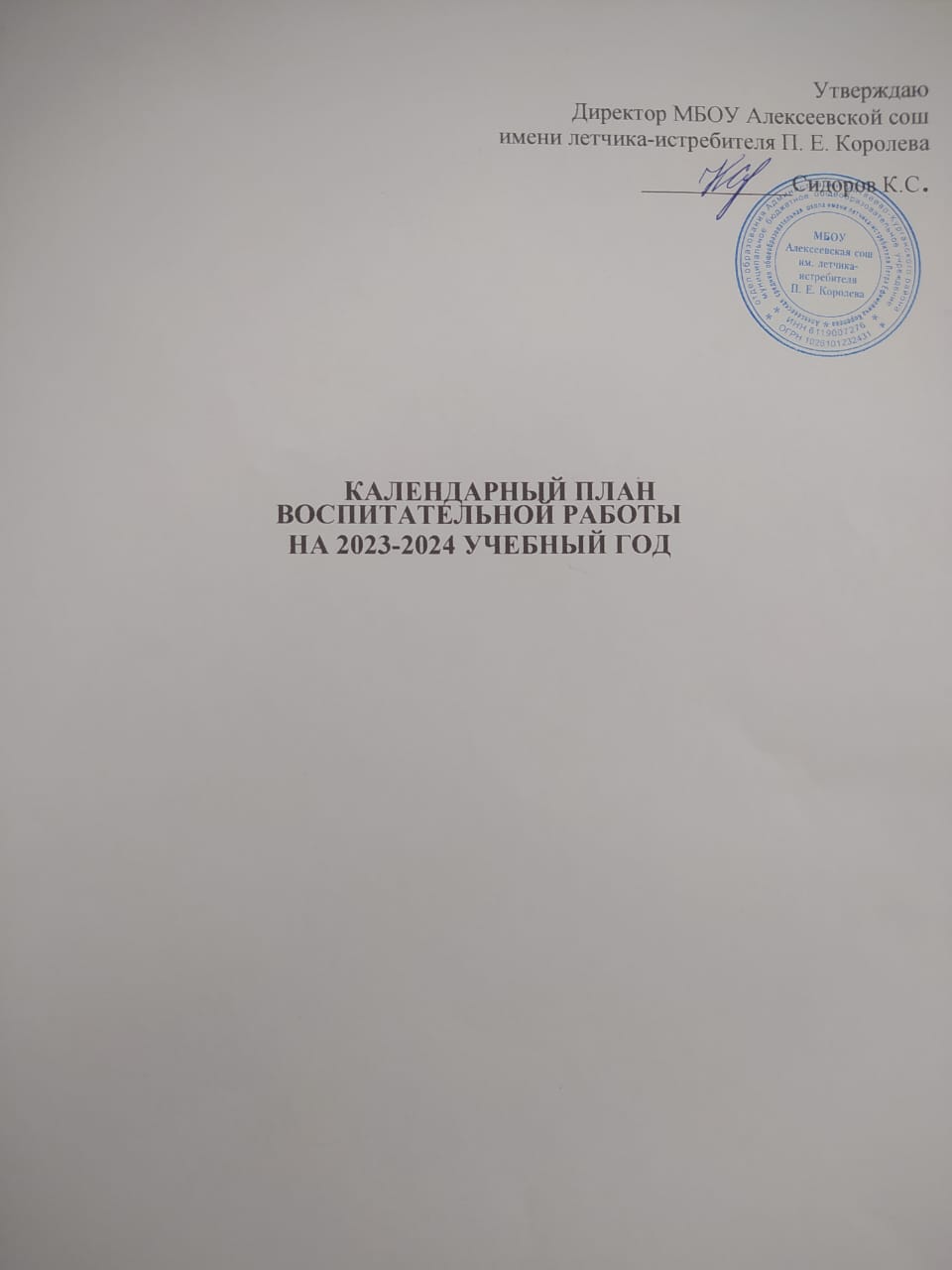 Утверждаю Директор МБОУ Алексеевской сош имени летчика-истребителя П. Е. Королева _____________Сидоров К.С. 	КАЛЕНДАРНЫЙ ПЛАН ВОСПИТАТЕЛЬНОЙ РАБОТЫНА 2023-2024 УЧЕБНЫЙ ГОДКАЛЕНДАРНЫЙ ПЛАН ВОСПИТАТЕЛЬНОЙ РАБОТЫНА 2023-2024 УЧЕБНЫЙ ГОДКАЛЕНДАРНЫЙ ПЛАН ВОСПИТАТЕЛЬНОЙ РАБОТЫНА 2023-2024 УЧЕБНЫЙ ГОДКАЛЕНДАРНЫЙ ПЛАН ВОСПИТАТЕЛЬНОЙ РАБОТЫНА 2023-2024 УЧЕБНЫЙ ГОДКАЛЕНДАРНЫЙ ПЛАН ВОСПИТАТЕЛЬНОЙ РАБОТЫНА 2023-2024 УЧЕБНЫЙ ГОДНачальная школа (1-4 классы)Начальная школа (1-4 классы)Начальная школа (1-4 классы)Начальная школа (1-4 классы)Модуль «Основные школьные дела»Модуль «Основные школьные дела»Модуль «Основные школьные дела»Модуль «Основные школьные дела»ДелаКлассыДатаОтветственныеОбщешкольная линейка, посвященная«Первому звонку – 2023 года»1-41 сентябряЗам. директора по ВР, советник по воспитаниюКлассный час «Россия, устремленная в будущее»1-41 сентябряКлассные руководителиПодъем Флага РФ и исполнение Гимна РФ1-4Каждый понедельникАдминистрация школы«Разговоры о важном»1-4Каждый понедельникКлассные руководителиОбщешкольный «День здоровья. Кросс наций»1-416 сентябряУчителя физкультурыПраздник для 1-х классов «Посвящение в первоклассники»115 сентябряВожатая,Классные руководителиПраздник для 1-х классов «Посвящение в пешеходы»125 сентябряВожатая, руководитель отряда ЮИД,Классные руководители«День Дублера»1-45 октябряЗам. директора по ВРКВЕСТ-игра  по профориентации1-415-20 октябряЗам.директора по ВРКлассные часы, посв. «Дню правовой помощи детям»1-413-20 ноябряКлассные руководителиНовогоднее оформление классных комнат1-4ДекабрьКлассные руководители, Актив РДДМНовогодние Ёлки:1-2 кл.3-4 кл.1-427-29 декабряЗам. директора по ВР, вожатая, советник, классный руководители 2а кл. и 4 кл.«Неделя школьных наук», посвященная М.В. Ломоносову1-4С 16 январяКлассные руководителиАкция «Блокадный хлеб»1-427 январяПедагог-библиотекарьМероприятия к 23 февраляТемы планируются  для своего класса!1-419-21 февраляКлассные руководителиМероприятия к 8 мартаТемы планируются для своего класса!1-44-6 мартаКлассные руководителиАкция «Письмо водителю»1-4АпрельРуководитель отряда ЮИДСмотр строя и песни1-430  апреляпедагог-организаторКлассные руководителиУчастие в акции «Окна Победы»1-41-9 маяАктив классаФестиваль военной песни1-46  маяЗам.директора по ВР, советник, вожатая. Классные руководителиКонкурс рисунков на асфальте: «Соблюдая ПДД –не окажешься в беде»1-415 маяСоветник, вожатая, классные руководителиПрощание с начальной школой417 маяКлассные руководителиЛинейка «Последний звонок -2024»1-425 маяЗам.директора по ВР, Советник, вожатаяИтоговые классные часы1-4до 19 маяКлассные руководителиМодуль «Классное руководство»(согласно индивидуальным планам классных руководителей)Модуль «Классное руководство»(согласно индивидуальным планам классных руководителей)Модуль «Классное руководство»(согласно индивидуальным планам классных руководителей)Модуль «Классное руководство»(согласно индивидуальным планам классных руководителей)Заседание МО классных руководителей1-430 августаЗам.директора по ВР, руководитель МОПланирование воспитательной работы  классов на 2023-2024 учебный год1-4До 20 сентябряКлассные руководителиПроведение УО, кл. часов.Даты и темы планируете для своего класса на год!1-4раз в неделюКлассные руководителиПланирование Индивидуальной работы с учащимися: Активом, «Группой риска»,«ВШУ», «ОВЗ»1-4До 20 сентябряКлассные руководителиОрганизация занятости учащихся во внеурочное время в кружках и секциях, спортивном клубе1-4До 15 сентябряЗам.директора по ВРКлассные руководителиОформление классных уголков1-4До 15 сентябряКлассные руководителиПроверка ПЛАНОВ воспитательной работы с классами на учебный год1-4с 21 сентябряЗам.директора по ВРОтчет по ВР за 1 четверть1-4До 28 октябряКлассные руководителиЗаседание МО классных рук-ей1-41 ноябряЗам.директора по ВР, руководитель МООтчет по ВР за 2 четверть1-4До 29 декабряКлассные руководителиОтчет по ВР за 3 четверть1-4До 25 мартаКлассные руководителиЗаседание МО классных рук-ей1-426 мартаЗам.директора по ВР, руководитель МОПедсовет по воспитательной работе1-427 мартаЗам.директора по ВРПрогноз летней занятости учащихся1-4МартКлассные руководителиСбор информации о кандидатах на стенд«Гордость школы»2-4До 17 маяЗам. директора по ВРОтчет по ВР за 4 четверть Анализ ВР с классом за уч. год1-4До 23 маяКлассные руководителиОрганизация летней занятости учащихся1-4Май- июньКлассные руководителиМодуль «Внеурочной деятельность»Модуль «Внеурочной деятельность»Модуль «Внеурочной деятельность»Модуль «Внеурочной деятельность»Название курса внеурочной деятельностиКлассыКоличество часов в неделюОтветственные«Разговоры о важном»1-41Классные руководители Н. Ш.«Доноведение»1-41Классные руководители Н.Ш.«Функциональная грамотность»1-41Классные руководители Н.Ш.«Английский»1-21Лаврова Ю.С.«Орлята России»1-41Классные руководители Н.Ш«Шахматоведение»2-41Епанчинцев А. О.«Эколята»3-41Семенычева Н. Ю.«Сильный, ловкий, смелый»1-41Классные руководители Н.Ш.«Профминутка»1-41Классные руководители Н.Ш.«Взаимодействие с родителями (законными представителями)»«Взаимодействие с родителями (законными представителями)»«Взаимодействие с родителями (законными представителями)»«Взаимодействие с родителями (законными представителями)»Дела, события, мероприятияКлассыДатаОтветственныеЗаседания Родительских комитетовклассов1-4В теченииучебного годаПредседателиродительских комитетовВзаимодействие с социально- педагогической службой школы1-4Сентябрь - майсоциальный педагогРодительские собрания - Даты и темы планируете для своего класса на год!1-41 раз в четвертьКлассные руководителиРаздел «Информация для родителей» на сайте школы, информация для родителей по социальным вопросам, безопасности, психологического благополучия, профилактики вредных привычек иправонарушений и т.д.1-4В течение годаАдминистрация школы, зам.директора по ВР, соц. педагог, психологИндивидуальная работа с семьями: в трудной жизненной ситуации,малообеспеченными и многодетными,«Группы риска»1-4В течение годаКлассные руководители, социальный педагогРабота с родителями по организации горячего питания1-4Сентябрь - майСоц.педагогКлассные руководителиМодуль «Детские общественные объединения»Модуль «Детские общественные объединения»Модуль «Детские общественные объединения»Модуль «Детские общественные объединения»Дела, события, мероприятияКлассыДатаОтветственныеДни единых действий РДДМ1-4В течение годаСоветник по воспитанию,    классные руководителиВсероссийская акция «Кросс наций»3-416 сентябряУчитель физкультуры, классные руководители Н.Ш.Участие во Всероссийских проектах по активностям РДДМ - https://xn-- 90acagbhgpca7c8c7f.xn--p1ai/projects1-4В течение годаКлассные руководителиУчастие в благотворительных акциях1-4В течение годаКлассные руководителиУчастие в движении «Орлята России» - https://orlyatarussia.ru/1-4В течение годаКлассные руководителиМодуль «Профориентация»Модуль «Профориентация»Модуль «Профориентация»Модуль «Профориентация»Дела, события, мероприятияКлассыДатаОтветственныеВ рамках внеурочной деятельности «Профминутка»,темы планируете для своего класса на год!1-41 раз в неделюКлассные руководителиТематические экскурсии на предприятия селка, района1-4Сентябрь-майКлассные руководителиМодуль «Профилактика и безопасность»Модуль «Профилактика и безопасность»Модуль «Профилактика и безопасность»Модуль «Профилактика и безопасность»Дела, события, мероприятияКлассыДатаОтветственныеНеделя безопасностиБеседы о правилах ПДД, ППБ, правилах поведения учащихся в школе, общественных местах. Вводные инструктажи.1-41-4 сентябряКлассные руководителиУчебная эвакуация 1-4Начало сентябряДиректор,классные руководители«15 минут о безопасности», Даты и темы планируете для своего класса на год!1-41 раз в месяцКлассные руководителиНеделя профилактики ДТП Встречи сотрудников ГИБДД с учащимися, беседы по ПДД,1-4сентябрьсентябрьЗам. директора по ВР, руководитель отряда ЮИД, классные руководителиСовет профилактики правонарушений1-41 раз в четверть1 раз в четвертьЗам.директора по ВР     Соц.педагогБеседы по безопасности учащихся в период осенних каникул1-4Конец 1 четвертиКонец 1 четвертиКлассные руководителиНеделя правовых знаний1-413-20 ноября13-20 ноябряКлассные руководители,  социальный педагогБеседы по пожарной безопасности, правилах безопасности на водоемах в зимний период, поведение на школьных Елках.1-4Конец2 четвертиКонец2 четвертиКлассные руководителиТренировка по экстренному выводу детей и персонала из школы.1-4ДекабрьДекабрьАдминистрация школы, классные руководители, учитель ОБЖБеседы с учащимися по правилам безопасности в период весенних каникул и «Осторожно, гололед».1-4Конец3 четвертиКонец3 четвертиКлассные руководителиМесячник по профилактики ДТП1-4маймайЗам. директора по ВР, руководитель отряда ЮИД, классные руководителиПрофилактика безопасного поведения на каникулах. Инструктажи по ПДД, ППБ, поведение на ж/д транспорте, на водоемах в летний период и т.п.1-4Конец4 четвертиКонец4 четвертиКлассные руководителиМодуль «Организация предметно-пространственной среды»Модуль «Организация предметно-пространственной среды»Модуль «Организация предметно-пространственной среды»Модуль «Организация предметно-пространственной среды»Модуль «Организация предметно-пространственной среды»Дела, события, мероприятияКлассыДатаОтветственныеОтветственныеОбновление стенда «Гордость школы»2-11До 15 сентябряЗам.директора по ВРЗам.директора по ВРОформление классных уголков1-11До 15 сентябряКлассные руководителиКлассные руководителиТематические выставки в школьной библиотеке1-4Сентябрь -майПедагог-библиотекарьПедагог-библиотекарьВыставка Новогодних плакатов, один  от класса, формат А31-4С 1 декабряКлассные руководителиКлассные руководителиНовогоднее оформление кабинетов1-4до 10 декабряКлассные руководителиКлассные руководителиТематическая выставка «М.В. Ломоносов– создатель Российской науки!»1-4с 15 январяКлассные руководителиКлассные руководителиФото Вернисаж: «Папа, мама, Я и книга – лучшие друзья!», 5 фото - формат - А5, А41-4с 26 февраляКлассные руководителиКлассные руководителиВыставка рисунков «Мы – Орлята России»1-4с 10 маяКлассные руководителиКлассные руководителиКАЛЕНДАРНЫЙ ПЛАН ВОСПИТАТЕЛЬНОЙ РАБОТЫ НА 2023-2024 УЧЕБНЫЙ ГОДКАЛЕНДАРНЫЙ ПЛАН ВОСПИТАТЕЛЬНОЙ РАБОТЫ НА 2023-2024 УЧЕБНЫЙ ГОДКАЛЕНДАРНЫЙ ПЛАН ВОСПИТАТЕЛЬНОЙ РАБОТЫ НА 2023-2024 УЧЕБНЫЙ ГОДКАЛЕНДАРНЫЙ ПЛАН ВОСПИТАТЕЛЬНОЙ РАБОТЫ НА 2023-2024 УЧЕБНЫЙ ГОДОсновная школа (5-9 классы)Основная школа (5-9 классы)Основная школа (5-9 классы)Основная школа (5-9 классы)Модуль «Основные школьные дела»Модуль «Основные школьные дела»Модуль «Основные школьные дела»Модуль «Основные школьные дела»ДелаКлассыДатаОтветственныеОбщешкольная линейка, посвященная«Первому звонку – 2023 года»5-91 сентябряЗам.директора по ВРКлассный час «Россия, устремленная в будущее»5-91 сентябряКлассные руководителиПодъем Флага РФ и исполнение Гимна РФ5-9Каждый понедельникАдминистрация школыАкция, посвященная окончанию 2 мировой войны «Голубь мира»5-83 сентябряУчителя историиОбщерайонный  турслет5-9до 10 сентябряЗам.директора по ВРОбщешкольный л/а кросс5-9начало  сентябряУчитель физкультуры«Разговоры о важном»5-9Каждый понедельникКлассные руководители«День Дублера»5-95 октябряЗам.директора по ВРАкция, посвященная «Всемирному дню ребенка»5-913-20 ноябряСоц. педагогПредновогодний турнир по волейболу7-819-22 декабряУчитель физкультурыНовогодние Ёлки5-927-29 декабряЗам. директора по ВР ответственные кл. рук. (7 кл., 11 кл.)Конкурс чтецов «Живая классика»5-914 февраляУчителя литературыАкция «Свеча в окне»5-927 январяАктив РДДМАкция агитбригады по ПДД5-624 январяруководитель отряда ЮИДМесячник военно-патриотической5-9февральЗам. директора по ВРработы (по отдельн. плану):   СоветникУчитель ОБЖ  ВожатаяУчитель физкультурыАкция «Письма солдату», сбор товаров военнослужащим5-9с 1   февраляКлассные руководителиСмотр строя и песни5-930 апреляАдминистрация школы, Учитель ОБЖФестиваль военной песни5-96 маяЗам.директора по ВР, советник, вожатаяЛинейка «Последний звонок -2024»5-925 маяЗам.директора по ВРИтоговые классные часы5-819 маяКлассные руководителиМодуль «Классное руководство»(согласно индивидуальным планам классных руководителей)Модуль «Классное руководство»(согласно индивидуальным планам классных руководителей)Модуль «Классное руководство»(согласно индивидуальным планам классных руководителей)Модуль «Классное руководство»(согласно индивидуальным планам классных руководителей)Модуль «Классное руководство»(согласно индивидуальным планам классных руководителей)Модуль «Классное руководство»(согласно индивидуальным планам классных руководителей)Заседание МО классных рук-ейЗаседание МО классных рук-ей5-930 августаЗам.директора по ВР, руководитель МОЗам.директора по ВР, руководитель МОПланирование воспитательной работы с классов на 2023-2024 учебный годПланирование воспитательной работы с классов на 2023-2024 учебный год5-9До 20 сентябряКлассные руководителиКлассные руководителиПланирование индивидуальной работы с учащимися: активом, «группой риска»,«ВШК», «ОВЗ»Планирование индивидуальной работы с учащимися: активом, «группой риска»,«ВШК», «ОВЗ»5-9До 20 сентябряКлассные руководители, соц. пед.Классные руководители, соц. пед.Проведение УО, кл. часов, Даты и темы планируете для своего класса на год!Проведение УО, кл. часов, Даты и темы планируете для своего класса на год!5-9раз в неделюКлассные руководителиКлассные руководителиОрганизация занятости учащихся вовнеурочное время в кружках, секциях, клубах и ДОП (Навигатор)Организация занятости учащихся вовнеурочное время в кружках, секциях, клубах и ДОП (Навигатор)5-9До 15 СентябряЗам.директора по ВРКлассные руководителиЗам.директора по ВРКлассные руководителиОформление классных уголковОформление классных уголков5-9До 15 сентябряКлассные руководителиКлассные руководителиПроверка планирования воспитательнойработы с классами на 2023-2024 учебный годПроверка планирования воспитательнойработы с классами на 2023-2024 учебный год5-9с 21 сентябряЗам.директора по ВРЗам.директора по ВРОтчет по ВР за 1 четвертьОтчет по ВР за 1 четверть5-9До 28 октябряКлассные руководителиКлассные руководителиЗаседание МО классных рук-лейЗаседание МО классных рук-лей5-91 ноябряЗам.директора по ВР, руководитель МОЗам.директора по ВР, руководитель МООтчет по ВР за 2 четвертьОтчет по ВР за 2 четверть5-9До 29 декабряКлассные руководителиКлассные руководителиОтчет по ВР за 3 четвертьОтчет по ВР за 3 четверть5-9До 25 мартаКлассные руководителиКлассные руководителиЗаседание МО классных рук-лейЗаседание МО классных рук-лей5-926 мартаЗам.директора по ВР, руководитель МОЗам.директора по ВР, руководитель МОПедсовет по воспитательной работеПедсовет по воспитательной работе5-927 мартаЗам.директора по ВР, руководитель МОЗам.директора по ВР, руководитель МОПрогноз летней занятости учащихсяПрогноз летней занятости учащихся5-9МартКлассные руководителиКлассные руководителиСбор информации о кандидатах на стенд«Гордость школы»Сбор информации о кандидатах на стенд«Гордость школы»5-9До 17 маяЗам. директора по ВРЗам. директора по ВРОтчет по ВР за 4 четверть Анализ ВР с классом за уч. годОтчет по ВР за 4 четверть Анализ ВР с классом за уч. год5-9До 23 маяКлассные руководителиКлассные руководителиОрганизация летней занятости учащихсяОрганизация летней занятости учащихся5-9Май-июньКлассные руководителиКлассные руководителиМодуль «Внеурочная деятельность»Модуль «Внеурочная деятельность»Модуль «Внеурочная деятельность»Модуль «Внеурочная деятельность»Модуль «Внеурочная деятельность»Модуль «Внеурочная деятельность»Название курса внеурочной деятельностиНазвание курса внеурочной деятельностиКлассыКол-во часов в неделюРуководительРуководительРазговоры о важном (Классные руководители)Разговоры о важном (Классные руководители)5-91Классные руководителиКлассные руководителиБвБ «Россия- страна возможностей» БвБ «Россия- страна возможностей» 6-91Молчанова А. А.Молчанова А. А.Функциональная грамотность Функциональная грамотность 6-91Сидоров К.С.; Суховеева  Ю.А.Сидоров К.С.; Суховеева  Ю.А.На пути к экзамену  На пути к экзамену  91Селезнева Л. А.Селезнева Л. А.Занимательная математика   Занимательная математика   5а,5б,71Соломкина Ж.Н., Щербина Н. Н.Соломкина Ж.Н., Щербина Н. Н.«Школа жизни.  Юнармия»«Школа жизни.  Юнармия»8,91 Соломкина Ж.Н. Соломкина Ж.Н.Движение первых Движение первых 5-61Суховеева Ю.А.Суховеева Ю.А.На пути к экзамену. Русский  На пути к экзамену. Русский  81Пужалин Э.Н.Пужалин Э.Н.Я- волонтер   Я- волонтер   6,71Олина К. Н.Олина К. Н.«Будь здоров!»  «Будь здоров!»  5-71Олина К. Н.Олина К. Н.«От слова к предложению, от предложения к тексту» «От слова к предложению, от предложения к тексту» 91Губанов С. А.Губанов С. А.«От истоков к современности»   «От истоков к современности»   5-71Щербак  Л. В.Щербак  Л. В.«Экологическая культура и здоровье»    «Экологическая культура и здоровье»    5-61Семенычева Н. Ю.Семенычева Н. Ю.«Введение в химию»   «Введение в химию»   71Семенычева Н. Ю.Семенычева Н. Ю.Навстречу    ГТО      Навстречу    ГТО      8-91Тороп О. В.Тороп О. В.«Азбука профессий»   «Азбука профессий»   5а,5б1Коренева Н.В.Коренева Н.В.«Информания»  «Информания»  8-91Коренев А.Н.Коренев А.Н.«На пути к экзамену. Математика»  (Щербина Н. Н.)«На пути к экзамену. Математика»  (Щербина Н. Н.)81Щербина Н. Н.Щербина Н. Н.Модуль «Урочная деятельность»Модуль «Урочная деятельность»Модуль «Урочная деятельность»Модуль «Урочная деятельность»(согласно индивидуальным по планам работы учителей-предметников)(согласно индивидуальным по планам работы учителей-предметников)(согласно индивидуальным по планам работы учителей-предметников)(согласно индивидуальным по планам работы учителей-предметников)(согласно индивидуальным по планам работы учителей-предметников)(согласно индивидуальным по планам работы учителей-предметников)Модуль «Взаимодействие с родителями (законными представителями)»Модуль «Взаимодействие с родителями (законными представителями)»Модуль «Взаимодействие с родителями (законными представителями)»Модуль «Взаимодействие с родителями (законными представителями)»Дела, события, мероприятияКлассыДатаОтветственныеЗаседания Родительских комитетов классов5-9В течение учебного годаПредседатели родительских комитетовВзаимодействие с социально-педагогической службой школы5-9Сентябрь - майсоциальный педагогРодительские собрания - Даты и темы планируете для своего класса на год!5-91 раз в четвертьКлассные руководителиРаздел «Информация для родителей» на сайте школы: по социальным вопросам, профориентации, безопасности, психологического благополучия, профилактики вредных привычек и правонарушений и т.д.5-9В течение годаЗам.директора по ВРИндивидуальная работа с семьями: в трудной жизненной ситуации, малообеспеченными имногодетными, «группы риска»5-9В течение годаКлассные руководители, социальный педагогРабота с родителями по организации горячего питания5-9Сентябрь - майСоц.педагог,классные руководителиМониторинг удовлетворённости образовательным и воспитательным процессом5-9В	течение годаАдминистрация школы, психологМодуль «Детские общественные объединения»Модуль «Детские общественные объединения»Модуль «Детские общественные объединения»Модуль «Детские общественные объединения»Дела, события, мероприятияклассДатаОтветственныеДни единых действий РДДМ5-9По плану РДДМАктив РДДМСоветник по воспитаниюУчастие в Проекте «Большая перемена»5-9По плану РДДМСоветник по воспитаниюВсероссийская акция «Кросс наций»5-916 сентябряУчитель физкультурыУчастие	Юнармейцев	в	патриотических мероприятиях5-9В течение годаУчитель ОБЖУчастие во Всероссийских проектах по активностям РДДМ - https://xn-- 90acagbhgpca7c8c7f.xn--p1ai/projects5-9По плану РДДМСоветник по воспитаниюУчастие в благотворительных акциях5-9В течение годаКлассные руководителиУчастие в проекте «Добро не уходит на каникулы»5-9По плану РДДМКлассные руководители, советник по воспитаниюУчастие во Всероссийском Эко-проекте5-9По плану РДДМЭкоотряд Семенычева Н. Ю.Модуль «Самоуправление»Модуль «Самоуправление»Модуль «Самоуправление»Модуль «Самоуправление»ДелаКлассДатаОтветственныеОрганизация дежурства по школе8-9В течение  годаЗам. директора по ВРОрганизация дежурства по классу, по столовой5-9В течение годаАктив классаСовет Актива РДДМ5-91 раз в месяцСоветник по воспитаниюУчастие в областных и всероссийских проектах, Акциях, мероприятиях5-9По плану РДДМАктив РДДМСоветник по воспитаниюМодуль «Профилактика и безопасность»Модуль «Профилактика и безопасность»Модуль «Профилактика и безопасность»Модуль «Профилактика и безопасность»Дела, события, мероприятияКлассыДатаОтветственныеБеседы о правилах ПДД, ППБ, правилах поведения учащихся в школе, общественных местах. Вводные инструктажи.5-91 сентябряКлассные руководителиУчебная эвакуация5-9Начало сентябряДиректор,классные руководители«15 минут о безопасности» Даты и темы планируете для своего класса на год!5-91 раз в месяцКлассные руководителиНеделя профилактики ДТПВстречи сотрудников ГИБДД с учащимися, беседы по ПДД5-74-8сентябряЗам. директора по ВРклассные руководителиСовет профилактики правонарушений5-91 раз в четвертьЗам.директора по ВР,  соц.педагогБеседы по безопасности учащихся в период осенних каникул5-9Конец 1 четвертиКлассные руководителиНеделя правовых знаний5-913-20 ноябряКлассные руководители , социальный педагогБеседы по пожарной безопасности, правилах безопасности на водоемах в зимний период, поведение на школьных ёлках.5-9Конец2 четвертиКлассные руководителиБеседы с учащимися по правилам безопасности в период весенних каникул и «Осторожно, гололед»5-9Конец3 четвертиКлассные руководителиДекада по профилактики ДТП5-9МайЗам.директора по ВР, руководитель отряда ЮИДБеседы, посвящённые правилам пожарной безопасности, поведения в лесу – угроза возникновения лесных пожаров5-9майКлассные руководителиПравила безопасного поведения на летних каникулах. Инструктажи по ПДД, ППБ,поведение на ж/д транспорте, на водоемах в летний период и т.п.5-9Конец4 четвертиКлассные руководителиМодуль «Организация предметно-пространственной среды»Модуль «Организация предметно-пространственной среды»Модуль «Организация предметно-пространственной среды»Модуль «Организация предметно-пространственной среды»Дела, события, мероприятияКлассыДатаОтветственныеОбновление стенда «Гордость школы»5-9До 10 сентябряЗам.директора по ВРОформление классных уголков5-9До 15сентябряКлассные руководителиТематические выставки в школьной библиотеке5-9В течении уч. годаПедагог-библиотекарьВыставка Фото «Красота Божьего мира», формат А45-9сентябрьВожатаяВыставка Новогодних плакатов, формат А35-9с 1 декабряЗам.директора по ВРНовогоднее оформление кабинетов5-9с 10 декабряКлассные руководителиВыставка информационного плаката «Герои нашего времени», формат А35-9С 15 январяЗам.директора по ВРВыставка фотоколлажей «МЫ – в«Движении первых!»», формат А35-9С 26 февраляСоветник по воспитаниюВыставка плакатов «Мы помним… Великиесражения ВОВ», формат А35-9С 4 апреляЗам.директора по ВРВыставка фотоколлажей «Наш классвыбирает - Траекторию здоровья», формат А35-9С 11 маяЗам.директора по ВР Классные руководителиМодуль «Школьные медиа»Модуль «Школьные медиа»Модуль «Школьные медиа»Модуль «Школьные медиа»Дела, события, мероприятияКлассыДатаОтветственныеПубликации новостей в школьном аккаунте вТелеграм5-9КаждуюнеделюАктив медиацентраСоветник по воспитаниюПубликации новостей в школьном аккаунте вВК5-9КаждуюнеделюАктив медиацентраСоветник по воспитаниюФоторепортажи с школьных мероприятий5-9В течениечетвертиМедиацентрРабота школьного бортового журнала5-9В течениигодаВожатая МедиацентрПодготовка ведущих школьных мероприятий5-9В течениигодаЗамдиректора по ВРСоветник по воспитаниюМодуль «Профориентация»Модуль «Профориентация»Модуль «Профориентация»Модуль «Профориентация»Дела, события, мероприятияклассывремяпроведенияОтветственныеПросмотр видео-уроков на сайте«Проектория» https://proektoria.online/5-9Раз в месяцКлассные руководителиЗанятия отряда Юнармейцев5-9В течениегодаСоломкина Ж.Н.Проектная деятельность9В течениегодаУчителя-предметникиТематические экскурсии на предприятия села, района, области5-9В течениегодаКлассные руководителиПрофориентационная работа по подготовке квыбору профиля8-9В течениегодаУчителя-предметникиКАЛЕНДАРНЫЙ ПЛАН ВОСПИТАТЕЛЬНОЙ РАБОТЫ НА 2023-2024 УЧЕБНЫЙ ГОДКАЛЕНДАРНЫЙ ПЛАН ВОСПИТАТЕЛЬНОЙ РАБОТЫ НА 2023-2024 УЧЕБНЫЙ ГОДКАЛЕНДАРНЫЙ ПЛАН ВОСПИТАТЕЛЬНОЙ РАБОТЫ НА 2023-2024 УЧЕБНЫЙ ГОДКАЛЕНДАРНЫЙ ПЛАН ВОСПИТАТЕЛЬНОЙ РАБОТЫ НА 2023-2024 УЧЕБНЫЙ ГОДСредняя школа (10-11 классы)Средняя школа (10-11 классы)Средняя школа (10-11 классы)Средняя школа (10-11 классы)Модуль «Основные школьные дела»Модуль «Основные школьные дела»Модуль «Основные школьные дела»Модуль «Основные школьные дела»ДелаКлассыДатаОтветственныеОбщешкольная линейка, посвященная«Первому звонку – 2023 года»10-111 сентябряЗамдиректора по ВРКлассный час «Россия, устремленная в будущее»10-111 сентябряКлассные руководителиПодъем Флага РФ и исполнение Гимна РФ10-11Каждый понедельникАдминистрация школыАкция, посвященная окончанию 2 мировой войны «Голубь мира»10-113 сентябряУчитель историиШкольный этап сдачи норм ГТО10-11Сентябрь- декабрьУчитель физкультурыОбщешкольный л/а кросс10-1119 сентябряУчитель физкультурыШкольные соревнования по футболу10-112-4 октябряУчитель физкультуры«Разговоры о важном»10-11Каждый понед.Классные руководители«День Дублера»10-115 октябряЗам.директора по ВРАкция, посвященная «Всемирному дню ребенка»10-1113-20ноябряСоц. педагогПредновогодний турнир по волейболу10-1119-22декабряУчитель физкультурыНовогодние Ёлки10-1127-29декабряЗам. директора по ВР Кл. рук. 10-11 кл.Месячник военно-патриотической работы (по отдельному плану)-Участие в районных соревнованиях допризывной молодежи10-11февральПедагог  ОБЖУчастие в районных соревнованиях-эстафетах10-115 маяУчитель ОБЖЛинейка «Последний звонок -2024»10-1124 маяЗам.директора по ВРИтоговые классные часы10-1124 маяКлассные руководителиМодуль «Классное руководство»(согласно индивидуальным планам классных руководителей)Модуль «Классное руководство»(согласно индивидуальным планам классных руководителей)Модуль «Классное руководство»(согласно индивидуальным планам классных руководителей)Модуль «Классное руководство»(согласно индивидуальным планам классных руководителей)Заседание МО классных рук-ей10-1130 августаЗам.директора по ВРПланирование воспитательной работы с классов на 2023-2024 учебный год10-11До 20сентябряКлассные руководителиПланирование Индивидуальной работы с учащимися: активом, «группой риска»,«ВШК», «ОВЗ»10-11До 20сентябряКлассные руководителиПроведение УО, кл. часов, Даты и темы планируете для своего класса на год!10-11раз в неделюКлассные руководителиОрганизация занятости учащихся во внеурочное время в кружках, секциях, клубах и ДОП (Навигатор)10-11До 15СентябряЗам.директора по ВРКлассные руководителиПроведение социометрии в классе10-11До 15сентябряКлассные руководителиОформление классных уголков10-11До 15сентябряКлассные руководителиПроверка планирования воспитательной10-11с 21Замдиректора по ВРработы с классами на 2023-2024 учебный годсентябряОтчет по ВР за 1 четверть10-11До 28октябряКлассные руководителиКлассные руководителиЗаседание МО классных рук-ей10-111 ноябряЗам.директора по ВРЗам.директора по ВРОтчет по ВР за 2 четверть10-11До 29декабряКлассные руководителиКлассные руководителиОтчет по ВР за 3 четверть10-11До 25 мартаКлассные руководителиКлассные руководителиЗаседание МО классных рук-ей10-1126 мартаЗам.директора по ВРЗам.директора по ВРПедсовет по воспитательной работе10-1127 мартаЗам.директора по ВРЗам.директора по ВРПрогноз летней занятости учащихся10МартКлассные руководителиКлассные руководителиСбор информации о кандидатах на стенд«Гордость школы»   10До 17 маяЗам. директора по ВРЗам. директора по ВРОтчет по ВР за 4 четверть Анализ ВР с классом за уч. год10-11До 23 маяКлассные руководителиКлассные руководителиОрганизация летней занятости учащихся10Май-июньКлассные руководителиКлассные руководителиМодуль «Внеурочной деятельность»Модуль «Внеурочной деятельность»Модуль «Внеурочной деятельность»Модуль «Внеурочной деятельность»Модуль «Внеурочной деятельность»Название курса внеурочной деятельностиКлассКол-во часов в неделюРуководительРуководитель«Разговоры о важном»  (Классные руководители)10-111Классные руководителиКлассные руководители«Трудные вопросы орфографии и пунктуации»111Пужалин Э.Н.Пужалин Э.Н.БвБ  «Россия- страна возможностей» 101Молчанова А. А.Молчанова А. А.«Информания»10-111 Коренев А.Н. Коренев А.Н.«Школа жизни. Юнармия»101Соломкина Ж.Н.Соломкина Ж.Н.Функциональная грамотность10-111Сидоров К.С.Сидоров К.С.Основы туризма10-111Тороп О.В.Тороп О.В.Школа лидера10-111Сидоров К.С.Сидоров К.С.«Россия –моя история»10-111Олина К. Н., Селезнева Л.А.Олина К. Н., Селезнева Л.А.Модуль «Урочная деятельность»Модуль «Урочная деятельность»Модуль «Урочная деятельность»Модуль «Урочная деятельность»Модуль «Урочная деятельность»(согласно индивидуальным по планам работы учителей-предметников)(согласно индивидуальным по планам работы учителей-предметников)(согласно индивидуальным по планам работы учителей-предметников)(согласно индивидуальным по планам работы учителей-предметников)(согласно индивидуальным по планам работы учителей-предметников)Модуль «Взаимодействие с родителями (законными представителями)»Модуль «Взаимодействие с родителями (законными представителями)»Модуль «Взаимодействие с родителями (законными представителями)»Модуль «Взаимодействие с родителями (законными представителями)»Модуль «Взаимодействие с родителями (законными представителями)»Дела, события, мероприятияКлассыДатаДатаОтветственныеЗаседания Родительских комитетов классов10-11В течение учебногогодаВ течение учебногогодаПредсед. родительских комитетовВзаимодействие с социально-педагогической службой школы10-11Сентябрь - майСентябрь - майсоциальный педагог, зам. директора по ВРРодительские собрания Даты и темы планируете для своего класса на год !10-111 раз в четверть1 раз в четвертьКлассные руководителиРаздел «Информация для родителей» на сайте школы: по социальным вопросам, профориентации, безопасности, психологического благополучия,профилактики вредных привычек и правонарушений и т.д.10-11В течение годаВ течение годазаместитель директора по ВРИндивидуальная работа с семьями: в трудной жизненной ситуации, малообеспеченными и многодетными, «группы риска»10-11В течение годаВ течение годаКлассные руководители социальный педагогРабота с родителями по организации горячего питания10-11Сентябрь - майСентябрь - майСоц.педагогКлассные руководителиМониторинг удовлетворённостиобразовательным и воспитательным процессом10-11В течение годаВ течение годаАдминистрация школыПсихологМодуль «Детские общественные объединения»Модуль «Детские общественные объединения»Модуль «Детские общественные объединения»Модуль «Детские общественные объединения»Модуль «Детские общественные объединения»Дела, события, мероприятияклассДатаДатаОтветственныеДни единых действий РДДМ10-11По плану РДДМПо плану РДДМАктив РДДМ Советник по воспитаниюУчастие в Проекте «Большая перемена»10-11По плану РДДМПо плану РДДМСоветник по воспитаниюВсероссийская акция «Кросс наций»10-1116 сентября16 сентябряУчитель физкультурыУчастие Юнармейцев в патриотических мероприятиях10-11В течение годаВ течение годаУчитель ОБЖУчастие во Всероссийских проектах по активностям РДДМ - https://xn-- 90acagbhgpca7c8c7f.xn--p1ai/projects10-11По плану РДДМПо плану РДДМКлассные руководителиСоветник по воспитаниюУчастие в благотворительных акциях10-11В течение годаВ течение годаКлассные руководителиСоветник по воспитаниюУчастие в проекте «Добро не уходит на  каникулы»10-11По плану РДДМПо плану РДДМКлассные руководителиСоветник по воспитаниюМодуль «Самоуправление»Модуль «Самоуправление»Модуль «Самоуправление»Модуль «Самоуправление»Модуль «Самоуправление»ДелаКлассДатаДатаОтветственныеОрганизация дежурства по школе10-11В течение годаВ течение годаКлассные руководителиОрганизация дежурства по классу, по столовой10-11В течение годаВ течение годаАктив классаСовет Актива РДДМ10-111 раз в месяц1 раз в месяцСоветник по воспитаниюУчастие в областных и всероссийских проектах, акциях, мероприятиях10-11По плану РДДМПо плану РДДМАктив РДДМСоветник по воспитаниюМодуль «Профилактика и безопасность»Модуль «Профилактика и безопасность»Модуль «Профилактика и безопасность»Модуль «Профилактика и безопасность»Модуль «Профилактика и безопасность»Дела, события, мероприятияКлассыДатаДатаОтветственныеБеседы о правилах ПДД, ППБ, правилах поведения учащихся в школе, общественных местах. Вводные инструктажи.10-112-10сентября2-10сентябряКлассные руководителиУчебная эвакуация10-11Начало сентябряНачало сентябряДиректорклассные руководители«15 минут о безопасности», Даты и темы планируете для своего класса на год10-111 раз в месяц1 раз в месяцклассные руководителиСовет профилактики правонарушений10-111 раз в четверть1 раз в четвертьЗам.директора по ВР Соц.педагогБеседы по безопасности учащихся в период  осенних каникул10-11Конец 1 четвертиКонец 1 четвертиКлассные руководителиБеседы по пожарной безопасности, правилах безопасности на водоемах в зимний период, поведение на школьных ёлках.0-11Конец2 четвертиКонец2 четвертиКлассные руководителиБеседы с учащимися по правилам        безопасности в период весенних каникул и «Осторожно, гололед».10-11Конец3 четвертиКонец3 четвертиКлассные руководителиПравила безопасного поведения на летних каникулах. Инструктажи по ПДД, ППБ, поведение на ж/д транспорте, на водоемах в летний период и т.п.10-11Конец4 четвертиКонец4 четвертиКлассные руководителиМодуль «Организация предметно-пространственной среды»Модуль «Организация предметно-пространственной среды»Модуль «Организация предметно-пространственной среды»Модуль «Организация предметно-пространственной среды»Модуль «Организация предметно-пространственной среды»Дела, события, мероприятияКлассыДатаДатаОтветственныеОбновление стенда «Гордость школы»10-11До 10 сентябряДо 10 сентябряЗам.директора по ВРОформление классных уголков10-11До 15 сентябряДо 15 сентябряКлассные руководителиТематические выставки в школьной библиотеке10-11В течение уч. годаПедагог-библиотекарьВыставка Фото  «Красота Божьего мира», формат А410-11сентябрьЗам.директора по ВРВыставка Новогодних плакатов, формат А310-11с 1 декабряЗам.директора по ВРНовогоднее оформление кабинетов10-11с 10 декабряКлассные руководителиВыставка информационного плаката «Герои нашего времени», формат А310-11С 15 январяЗам.директора по ВРВыставка фотоколлажей «МЫ – в «Движении первых!»», формат А310-11С 26 февраляСоветник по воспитаниюВыставка плакатов «Мы помним…Великие сражения ВОВ», формат А310-11С 4 апреляЗам.директора по ВРВыставка фотоколлажей «Наш класс выбирает - Траекторию здоровья», формат А310-11С 11 маяКлассные руководителиМодуль «Школьные медиа»Модуль «Школьные медиа»Модуль «Школьные медиа»Модуль «Школьные медиа»Дела, события, мероприятияКлассыДатаОтветственныеПубликации новостей в школьном аккаунте в Телеграм10-11Каждую неделюАктив медиацентраСоветник по воспитаниюПубликации новостей в школьном аккаунте в ВК10-11Каждую неделюАктив медиацентраСоветник по воспитаниюФоторепортажи с школьных мероприятий10-11В течение четвертиМедиацентрРабота школьного бортового журнала10-11В течение годаВожатаяПодготовка ведущих школьных мероприятий10-11В течение годаЗам.директора по ВРМодуль «Профориентация»Модуль «Профориентация»Модуль «Профориентация»Модуль «Профориентация»Дела, события, мероприятияКлассДатаОтветственныеУчастие в Днях открытых дверей учебных заведений Ростовской области11В течение годаКлассные руководителиПросмотр видео-уроков на сайте«Проектория» https://proektoria.online/10-11Раз в месяцКлассные руководителиЗанятия отряда Юнармейцев10-11В течение годаСоломкина Ж.Н.Проектная деятельность10-11В течение годаУчителя-предметникиТематические экскурсии на предприятия села, района, области10-11В течение  годаКлассные руководители